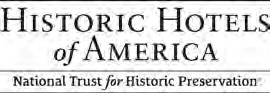 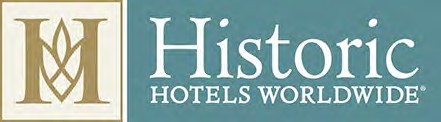 Press Proposal FormReturn completed form and copy of proposal or outline to: Heather Taylor at htaylor@historichotels.orgSocial Media Reach - Number of Social Media followers (as of date of submission):Which of the following are you interested in Historic Hotels providing? Please check all applicable boxes:Interview with staff at a historic hotel	Tour of hotelMedia rate	Hosted stay (comp)Contact NameSubmission DateContact EmailContact PhoneWhich historic hotel are you interested in working with?Description of where material will be featured (outlet, blog, etc.)Name/link of publication or blogUnique Monthly VisitorsMonthly Page ViewsAudience DemographicsFacebookPinterestTwitterOtherInstagramLength of stay/desired datesPlease provide links to previous articles or prior work as they pertain to Historic Hotels or thisproposal: